ДУМА ГОРОДА ВЛАДИВОСТОКАМУНИЦИПАЛЬНЫЙ ПРАВОВОЙ АКТот 28 апреля 2014 г. N 107-МПАПОРЯДОКПРЕДСТАВЛЕНИЯ МУНИЦИПАЛЬНЫМИ СЛУЖАЩИМИ ОРГАНОВ МЕСТНОГОСАМОУПРАВЛЕНИЯ ВЛАДИВОСТОКСКОГО ГОРОДСКОГО ОКРУГА СВЕДЕНИЙО СВОИХ РАСХОДАХ, А ТАКЖЕ О РАСХОДАХ СВОИХ СУПРУГИ (СУПРУГА)И НЕСОВЕРШЕННОЛЕТНИХ ДЕТЕЙПринятДумой города Владивостока24 апреля 2014 года1. Муниципальные служащие органов местного самоуправления Владивостокского городского округа, замещающие должности, осуществление полномочий по которым влечет за собой обязанность представлять сведения о своих доходах, об имуществе и обязательствах имущественного характера, а также сведения о доходах, об имуществе и обязательствах имущественного характера своих супруги (супруга) и несовершеннолетних детей, обязаны представлять сведения о своих расходах, а также о расходах своих супруги (супруга) и несовершеннолетних детей (далее - сведения о расходах) по каждой сделке и об источниках получения средств, за счет которых совершена сделка (сделки), в соответствии с Федеральным законом от 03.12.2012 N 230-ФЗ "О контроле за соответствием расходов лиц, замещающих государственные должности, и иных лиц их доходам".(в ред. Муниципальных правовых актов города Владивостока от 20.02.2015 N 172-МПА, от 02.11.2022 N 10-МПА)2. Сведения о расходах представляются в кадровую службу (уполномоченному лицу) соответствующего органа местного самоуправления Владивостокского городского округа.(в ред. Муниципальных правовых актов города Владивостока от 20.02.2015 N 172-МПА, от 02.11.2022 N 10-МПА)3. Сведения о расходах представляются ежегодно за отчетный период (календарный год, предшествующий году представления сведений о расходах) в сроки, установленные для представления сведений о доходах, об имуществе и обязательствах имущественного характера.(в ред. Муниципального правового акта города Владивостока от 20.02.2015 N 172-МПА)Сведения о расходах отражаются в соответствующем разделе справки о доходах, расходах, об имуществе и обязательствах имущественного характера, форма которой утверждена Президентом Российской Федерации.Заполнение справки осуществляется с использованием специального программного обеспечения "Справки БК", размещенного на официальном сайте Президента Российской Федерации.(абзац введен Муниципальным правовым актом города Владивостока от 07.08.2020 N 160-МПА)(п. 3 в ред. Муниципального правового акта города Владивостока от 07.11.2014 N 149-МПА)4. Сведения о расходах представляются, если общая сумма сделок, совершенных в отчетном периоде, превышает общий доход муниципального служащего и его супруги (супруга) за три последних года, предшествующих отчетному периоду.(п. 4 в ред. Муниципального правового акта города Владивостока от 20.02.2015 N 172-МПА)5. В случае непредставления муниципальным служащим по объективным причинам сведений о расходах супруги (супруга) и несовершеннолетних детей данный факт подлежит рассмотрению комиссией по соблюдению требований к служебному поведению муниципальных служащих и урегулированию конфликта интересов, созданной в органе местного самоуправления Владивостокского городского округа.(в ред. Муниципальных правовых актов города Владивостока от 13.05.2015 N 184-МПА, от 02.11.2022 N 10-МПА)6. Настоящий муниципальный правовой акт вступает в силу со дня его официального опубликования.(п. 6 введен Муниципальным правовым актом города Владивостока от 13.05.2015 N 184-МПА)Глава городаИ.С.ПУШКАРЕВПриложениек муниципальномуправовому актугорода Владивостокаот 28.04.2014 N 107-МПАСПРАВКАО РАСХОДАХ МУНИЦИПАЛЬНОГО СЛУЖАЩЕГО ОРГАНА МЕСТНОГОСАМОУПРАВЛЕНИЯ ВЛАДИВОСТОКСКОГО ГОРОДСКОГО ОКРУГА ИВЛАДИВОСТОКСКОЙ ГОРОДСКОЙ МУНИЦИПАЛЬНОЙ ИЗБИРАТЕЛЬНОЙКОМИССИИ, А ТАКЖЕ О РАСХОДАХ СВОИХ СУПРУГИ (СУПРУГА) ИНЕСОВЕРШЕННОЛЕТНИХ ДЕТЕЙ ПО КАЖДОЙ СДЕЛКЕ ПО ПРИОБРЕТЕНИЮЗЕМЕЛЬНОГО УЧАСТКА, ДРУГОГО ОБЪЕКТА НЕДВИЖИМОСТИ,ТРАНСПОРТНОГО СРЕДСТВА, ЦЕННЫХ БУМАГ, АКЦИЙ (ДОЛЕЙУЧАСТИЯ, ПАЕВ В УСТАВНЫХ (СКЛАДОЧНЫХ) КАПИТАЛАХОРГАНИЗАЦИЙ) И ОБ ИСТОЧНИКАХ ПОЛУЧЕНИЯ СРЕДСТВ,ЗА СЧЕТ КОТОРЫХ СОВЕРШЕНА СДЕЛКАУтратил силу. - Муниципальный правовой акт города Владивостока от 07.11.2014 N 149-МПА.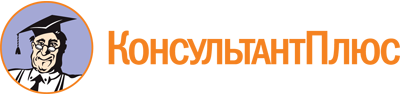 Муниципальный правовой акт города Владивостока от 28.04.2014 N 107-МПА
(ред. от 02.11.2022)
"Порядок представления муниципальными служащими органов местного самоуправления Владивостокского городского округа сведений о своих расходах, а также о расходах своих супруги (супруга) и несовершеннолетних детей"
(принят Думой города Владивостока 24.04.2014)Документ предоставлен КонсультантПлюс

www.consultant.ru

Дата сохранения: 11.01.2023
 Список изменяющих документов(в ред. Муниципальных правовых актов города Владивостокаот 07.11.2014 N 149-МПА, от 20.02.2015 N 172-МПА,от 13.05.2015 N 184-МПА, от 07.08.2020 N 160-МПА,от 02.11.2022 N 10-МПА)